ПРОТОКОЛ №заседания комиссии по предупреждению и ликвидации ЧС и ПБ администрации МО «Боханский район»в режиме видеоконференцсвязиМесто проведения: актовый зал в здании администрации муниципального образования «Боханский район» (669311, Иркутская обл., Боханский р-н, ул. Ленина, 83, 1-й этаж).Вел заседание:На заседании присутствовали:ПОВЕСТКА ДНЯ:«О принятии мер по недопущению перехода возгорания сухой травы, стерни с земель сельскохозяйственного назначения на земли лесного фонда».По первому вопросу повестки дня выступили: начальник ТУ МЛК Иркутской области по Кировскому лесничеству (Мамонцев Н.В.) и начальник отдела сельского хозяйства администрации МО «Боханский район» (Александров А.Г.).Мамонцев Н.В. – в своей информации отметил следующее: с начала пожароопасного периода зафиксировано 14 возгораний на землях иных категорий (5 - МО «Буреть», 2 - МО «Хохорск», 2 - МО «Тараса», по 1 – МО «Бохан», МО «Александровское», МО «Олонки», МО «Казачье», МО «Шаралдай»,), в связи с чем, в адрес администрации МО «Боханский район», ЕДДС, ОНД и прокуратуры Боханского района были направлены уведомления с просьбой принять меры по ликвидации возгораний, а также установить лица, виновные в их возникновении.С начала пожароопасного периода по 15 мая 2020г на землях Кировского лесничества произошло 6 пожаров на общей площади 281,4га, из них площадь лесная – 72 га, площадь нелесная (иных категорий) - 209,4га, что составило 75% от общей площади пожаров.За АППГ произошло 14 пожаров на площади 11 455,6га, из них площадь лесная – 10 919,6га, нелесная (иных категорий) – 536га.Причиной 5 лесных пожаров стали переходы огня с иных категорий земель и результат деятельности местного населения. Причиной 1 пожара – поджог леса несовершеннолетним, в отношении родителей которого, был составлен протокол по статье 5.35 КоАП РФ «Неисполнение родителями или иными законными представителями несовершеннолетних обязанностей по содержанию и воспитанию несовершеннолетних».В тушении 6 лесных пожаров были задействованы 119 человек и 32 единицы техники, из них: 59 работников и 17 единиц техники лесопожарной станции 2 типа Кировского участка Межрайонного филиала ОГАУ «Лесхоз Иркутской области», 10 работников и 4 единицы техники Кировского лесничества, и 63 человека и 15 единиц техники добровольных формирований муниципальных образований, на землях которых произошли лесные пожары.В целях выявления нарушений лесного законодательства работниками Кировского лесничества проведено 49 патрулирование лесного фонда, в том числе 5 патрулирований в рамках межведомственного взаимодействия. В результате патрулирований работниками Кировского лесничества было выявлено 13 нарушений лесного законодательства по статье 8.32 КоАП РФ, составлено 13 протоколов об административном правонарушении. 3 физических лица и 1 должностное лицо привлечены к ответственности по ст.8.32 КоАП РФ, наложен штраф в размере 57 000руб., взыскано 3 000 рублей.Александров А.Г. – в своей информации отметила следующее: в целях подготовки к пожароопасному периоду 2020 года отделом сельского хозяйства, в ходе проводимых с сельхозтоваропроизводителями района совещаний 7.02 и 11.03 были подняты вопросы пожарной безопасности и ответственности за нарушение требований пожарной безопасности в период особого противопожарного режима. Информация об административной ответственности была доведена под роспись в ведомости доведения. Так же данная памятка неоднократно обновлялась и доводилась через группу «АгроБохан» в социальных сетях.Для того чтобы очистить поля от соломы и пожнивных остатков, была согласована и направлена всем заинтересованным сельхозтоваропроизводителям форма Плана проведения профилактических отжигов. До начала особого противопожарного периода все желающие, где было возможно, провели контролируемые отжиги, остальные сельхозтоваропроизводители убирали остатки соломы механическим способом.В настоящее время проводится опашка полей, граничащих с лесами. По оперативной сводке протяженность опашки составляет 200 км. Идет постоянное информирование обо всех изменениях через сеть Интернет (группа «АгроБохан»).Комиссия по предупреждению и ликвидации чрезвычайных ситуаций и обеспечению пожарной безопасности муниципального образования Боханский район решила:По первому вопросу повестки дня:1.Информацию начальника ТУ МЛК Иркутской области по Кировскому лесничеству (Мамонцев Н.В.) и начальника отдела сельского хозяйства администрации МО «Боханский район» (Александров А.Г.) принять к сведению.2.Начальнику отдела сельского хозяйства администрации МО «Боханский район» (Александров А.Г.):2.1.Разработать, утвердить и обеспечить осуществление комплекса мероприятий по вопросам обеспечения пожарной безопасности при проведении сезонных полевых работ, обратив особое внимание на недопущение сжигания сухой растительности, соломы и стерни сельскохозяйственных культур на используемых землях сельскохозяйственного назначения;2.2.Организовать доведение до каждого сельскохозяйственного товаропроизводителя требований, предусмотренных пунктом 17.1 и главой X Правил противопожарного режима в Российской Федерации, утвержденных постановлением Правительства Российской Федерации от 25 апреля 2012 года N 390, в части обеспечения пожарной безопасности объектов сельскохозяйственного производства, а также об административной ответственности за нарушения выше названных требований;2.3.Организовать совместно с отделом надзорной деятельности по У-ОБО (Сахаров С.А.) выполнение мероприятий по предотвращению неконтролируемых сельскохозяйственных палов на земельных участках в период установления особого противопожарного режима, непосредственно примыкающих к лесам, при необходимости с привлечением сотрудников ТУ МЛК Иркутской области по Кировскому лесничеству.Информацию о проделанной работе представить председателю КЧС и ПБ МО «Боханский район» на электронный адрес: kabanovsv62@yandex.ruСрок исполнения: до 05.06.2020 года.3.Рекомендовать главам сельских поселений, довести до органов государственной власти, органов местного самоуправления, учреждений, организаций, юридических лиц независимо от их организационно-правовых форм и форм собственности, крестьянских (фермерских) хозяйств, общественных объединений, индивидуальных предпринимателей, должностных лиц, граждан Российской Федерации, иностранных граждан, лиц без гражданства, владеющих, пользующиеся и (или) распоряжающиеся территорией, прилегающей к лесу, в период со дня схода снежного покрова до установления устойчивой дождливой осенней погоды или образования снежного покрова обеспечивают её очистку от сухой травянистой растительности, пожнивных остатков, валежника, порубочных остатков, мусора и других горючих материалов на полосе шириной не менее 10 метров от леса либо отделяют лес противопожарной минерализованной полосой шириной не менее 0,5 метра или иным противопожарным барьером.Информацию о проделанной работе представить председателю КЧС и ПБ МО «Боханский район» на электронный адрес: kabanovsv62@yandex.ruСрок исполнения: до 05.06.2020 года.«О выполнении профилактических мероприятий для обеспечения защиты населенных пунктов, прилегающих к лесным массивам, от перехода лесных пожаров и палов сухой травы».По второму вопросу повестки дня выступили: главы сельских поселений (Позднякова Л.И., Улаханова А.И., Пушкарева Т.С., Артанов В.Н., Баханова Л.В., Нефедьев С.Н., и Ханхареев Д.И.).Позднякова Л.И. – в своей информации отметила следующее: в связи с тем, что с. Александровское включено в перечень населенных пунктов подверженных угрозе перехода лесных пожаров, на основании этого создан паспорт на населенный пункт и направлен в ОНД по У-ОБО. В апреле 2020 года была обновлена минерализованная полоса по периметру летнего оздоровительного лагеря «Чайка» протяженностью 1,3 км, также создана минерализованная полоса по периметру д. Усолье-Жилкино протяженностью 1,5 км. В с. Александровское две улицы (ул. Озёрная и ул. Дзержинского) вплотную примыкают к лесу, в связи с чем существует угроза перехода лесного пожара на жилые дома, находящиеся на этих улицах. На этих участках требуется создание противопожарного разрыва и минерализованной полосы. Для чего нами было направлено письмо (исх. от 19.05.2020 года №146) в ТУ МЛК Иркутской области для решения вопроса по противопожарному разрыву.По периметру с. Александровское в 2019 году была создана минерализованная полоса протяженностью 10,5 км, в текущем году планируется обновить данную минерализованную полосу.Улаханова А.И. – в своей информации отметила следующее: территория вокруг свалки на полигоне Южный опахана протяженностью 1,6 км, также создана минерализованная полоса вдоль леса от ул. Юбилейная до дороги на телевышку протяженностью 1,5 км.Осенью 2019 года по территории бывшей сельхозтехники был вспахан противопожарный разрыв протяженностью 3 км.Проводится информирование населения о требованиях Правил противопожарного режима в Российской Федерации, утвержденных постановлением Правительства Российской Федерации от 25 апреля 2012 года № 390. В целях обнаружения палов сухой растительности, организована работа патрульных, патрульно-маневренных групп на территории муниципального образования «Бохан».Развешаны информационные листы по противопожарной безопасности. Было организованно звуковое оповещение по поселку через радиотрансляторы ООО «Медиаволна» о введении особого противопожарного режима на территории МО «Бохан».Пушкарева Т.С. – в своей информации отметила следующее: постановлением администрации МО «Казачье» от 11.03.2020 №18 созданы патрульные, патрульно-маневренные группы.Утвержден порядок работы групп и зоны патрулирования, регулярно проводятся рейды.Паспорта населенных пунктов подверженных угрозе перехода лесных пожаров актуализированы и направлены в ОНД по У-ОБО.Разработан порядок привлечения местного населения к тушению пожаров и их профилактики.Проведена опашка населенных пунктов: с. Казачье, д. Логанова, Тымырей, Ершова общей протяженностью 4,5 км.Застрахованы члены ДПД, проведен инструктаж, проводится информирование населения по звуковому оповещению, распространяются листовки.Артанов В.Н. – в своей информации отметил следующее: в населенных пунктах д. Калашникова, д. Угольная и д. Склянка проведена работа по опашке минерализованных полос протяженностью 1,5 км. Для предотвращения пожаров В целях предотвращения дальнейшего распространения пожара, исключения возможности возникновения пожаров и ограничения их последствий и создания условий для его ликвидации имеющимися силами и средствами постановлением администрации МО «Каменка» создана добровольно-пожарная команда. На вооружении ДПК имеется пожарный автомобиль, трактор с емкостью, мотопомпа.Баханова Л.В. – в своей информации отметила следующее: в целях предупреждения перехода лесных пожаров на н.п. Булык в 2019 году ТУ МЛК Иркутской области по Кировскому лесничеству были проведены работы по созданию минерализованной полосы. Также в апреле 2020 года обновлена опашка населённого пункта протяженностью 800 метров. В апреле 2020 года были проведены вынужденные работы по опашке поля на границе МО «Каменка» и МО «Казачье» для предотвращения распространения горения сухой травы.Нефедьев С.Н. – в своей информации отметил следующее: в рамках выполнения профилактических мероприятий для защиты населенных пунктов, прилегающих к лесным массивам администрацией МО Олонки проведена работа по обновлению минерализованных полос по периметру населенных пунктов (с. Олонки и д. Захаровская), прилегающих к лесным массивам общей протяженностью 2 км.Посредством звукового оповещения, социальные сети и группы в «Viber», «WhatsApp» проводится информирование населения о соблюдении противопожарного режима и правил пожарной безопасности.На информационных стендах в МО «Олонки» размещена информация о соблюдении противопожарного режима и правил пожарной безопасности.Ежедневно осуществляют патрулирование по пожарной безопасности 2 патрульные группы.Ханхареев Д.И. – в своей информации отметил следующее: обновлена противопожарная минерализованная полоса в д. Нашата протяженностью 1 км, приведены в готовность источники наружного противопожарного водоснабжения, на информационных стендах размещены объявления, памятки о соблюдении мер пожарной безопасности, проведены субботники по очистке территорий населенных пунктов от мусора, приведена в готовность техника (6 тракторов МТЗ-82 с 4 емкостями для воды), используемая для целей пожаротушения, имеются в наличии 5 мотопомп и 5 пожарных ранцев.Комиссия по предупреждению и ликвидации чрезвычайных ситуаций и обеспечению пожарной безопасности муниципального образования Боханский район решила:По второму вопросу повестки дня:Информацию глав сельских поселений (Позднякова Л.И., Улаханова А.И., Пушкарева Т.С., Артанов В.Н., Баханова Л.В., Нефедьев С.Н., и Ханхареев Д.И.) принять к сведению.Рекомендовать главам сельских поселений:Организовать профилактическую работу по выявлению случаев разведения костров, сжигание сухой растительности и мусора на территории поселений.Проводить ежедневное патрулирование населенных пунктов силами патрульных групп. При выявлении случаев сжигания мусора и разведения костров принимать меры по фиксированию правонарушений путем видеосъемки или фотографирования правонарушителей и сообщать в отдел надзорной деятельности;2.3. Организовать проведение работы по очистке населенных пунктов от сухой растительности и горючего мусора;2.4. Провести работу по опашке земель сельскохозяйственного назначения, граничащих с лесами;2.5. Информировать население о введении на территории области особого противопожарного режима и дополнительных мероприятиях с использованием системы громкого уличного речевого оповещения населения;2.6. Продолжить распространение памяток пожарной безопасности с проведением противопожарных инструктажей силами работников администраций;2.7. Размещать информацию о мерах пожарной безопасности на интернет-сайтах и информационных стендах администраций муниципальных образований, муниципальных вестниках и районной газете «Сельская правда»;2.8. Провести работы по созданию (обновлению) минерализованных полос в местах прилегания населенных пунктов к лесам.Информацию о проделанной работе представить председателю КЧС и ПБ МО «Боханский район» на электронный адрес: kabanovsv62@yandex.ruСрок исполнения: до 03.06.2020 года.«О мерах по подготовке к безопасной эксплуатации водных объектов в летний период 2020 года на территории Боханского района».По третьему вопросу повестки дня выступил: старший государственный инспектор по маломерным судам Боханской группы патрульной службы «Центр ГИМС МЧС России по Иркутской области» (Намсараев З.М.).Намсараев З.М. – в своей информации отметил следующее: в целях обеспечения безопасности жизни и здоровья людей на водных объектах в летний период 2020 года, предупреждения происшествий и предпосылок к ним, на основании п. 15, п. 26, п. 31 ст. 14, главы 3 федерального закона от 06.10.2003 г. №131-ФЗ «Об общих принципах организации местного самоуправления в Российской Федерации», необходимо провести превентивные мероприятия, на подведомственной Вам территории в части, касающейся охраны жизни людей и обеспечения безопасности на водных объектах, принять меры по оборудованию традиционно сложившихся мест массового отдыха населения вблизи водных объектов в соответствии с требованиями Постановления правительства Иркутской области №280/59-пп от 8 октября . «Об утверждении правил охраны жизни людей на водных объектах Иркутской области» (с изменениями от 4 августа . и от 23 марта .) и других регламентирующих документов, организовать работу мобильных групп и спасательных постов по оказанию первой помощи при несчастных случаях на воде, в целях предотвращения несчастных случаев обращать особое внимание на бесконтрольное нахождение вблизи водных объектов несовершеннолетних детей в отсутствие взрослых, своевременно информировать население через средства массовой информации и другими доступными способами, об ограничении пользования водными объектами, в том числе купания в не отведенных для этого местах.Комиссия по предупреждению и ликвидации чрезвычайных ситуаций и обеспечению пожарной безопасности муниципального образования Боханский район решила:По третьему вопросу повестки дня:1.Информацию старшего государственного инспектора по маломерным судам Боханской группы патрульной службы «Центр ГИМС МЧС России по Иркутской области» (Намсараев З.М.) принять к сведению.2.Рекомендовать главам сельских поселений:2.1. Разработать и принять нормативно-правовые акты (с подробным планом мероприятий, конкретными датами исполнения намеченных мероприятий и назначением ответственных лиц) направленных на обеспечение безопасности жизни людей на водных объектах в летний период 2020 года;2.2. В традиционно сложившихся несанкционированных местах массового отдыха населения:- принять меры по оборудованию традиционно сложившихся мест массового отдыха населения вблизи водных объектов в соответствии с требованиями Постановления правительства Иркутской области №280/59-пп от 8 октября . «Об утверждении правил охраны жизни людей на водных объектах Иркутской области» (с изменениями от 4 августа . и от 23 марта .) и других регламентирующих документов; - разместить информацию о правилах поведения и безопасности при нахождении на водных объектах, аншлаги о запрете купания;- организовать работу мобильных групп и спасательных постов по оказанию первой помощи при несчастных случаях на воде;- в целях предотвращения несчастных случаев обращать особое внимание на бесконтрольное нахождение вблизи водных объектов несовершеннолетних детей в отсутствие взрослых.2.3. Организовать проведение профилактической работы:- среди населения по правилам поведения на водных объектах в летний период, соблюдению элементарных требований безопасности и присмотром за несовершеннолетними детьми. Особое внимание уделить неблагополучным, социально-незащищенным и многодетным семьям;- своевременно информировать население через средства массовой информации и другими доступными способами, об ограничении пользования водными объектами, в том числе купания в не отведенных для этого местах.Информацию о проделанной работе представить председателю КЧС и ПБ МО «Боханский район» на электронный адрес: kabanovsv62@yandex.ruСрок исполнения: до 05.06.2020 года. «О планируемой работе Управления образования в сфере профилактики безопасности детей на водных объектах в ходе летнего сезона 2020 года на территории МО «Боханский район»».По четвертому вопросу повестки дня выступила: начальник управления образования администрации МО «Боханский район» (Буяева Л.С.).Буяева Л.С. – в своей информации отметила следующее: в летний период в МО «Боханский район» предусмотрено 18 лагерей дневного пребывания с охватом 1800 детей. При этом надо отметить, что в лагерях дневного пребывания не планируется купание детей, но в программе работы лагерей дневного пребывания предусмотрены профилактические мероприятия по предотвращению чрезвычайных случаев и нестандартных ситуаций. Также в летний период будет функционировать летний оздоровительный лагерь «Чайка» с охватом 240 детей, где предусмотрено купание детей в 2-х плавательных бассейнах с соблюдением всех правил поведения на воде. В целях профилактики несчастных случаев гибели детей на водоемах, включающей повышение уровня знаний учащихся, учителей, сотрудников и родителей ОУ по вопросам безопасного поведения на воде во время летнего отдыха, обучение действиям по оказанию помощи, терпящим бедствие на воде, рекомендовано образовательным учреждениям провести в летний период мероприятия по распространению среди родителей памяток по вопросам безопасности на водных объектах «Правила безопасного поведения на водных объектах», «Оказание первой помощи людям, потерпевшим бедствие на воде», проведению родительских собраний по контролю за детьми в период летних каникул по теме «Повышение ответственности родителей за безопасность пребывания детей на водоемах», информационно-разъяснительной работы в трудовых коллективах, учреждениях образования, средствах массовой информации по недопущению нахождения несовершеннолетних в возрасте до 14 лет на водоемах без сопровождения взрослых.Комиссия по предупреждению и ликвидации чрезвычайных ситуаций и обеспечению пожарной безопасности муниципального образования Боханский район решила:По четвертому вопросу повестки дня:Информацию начальника управления образования администрации МО «Боханский район» (Буяева Л.С.) принять к сведению. «О готовности детского летнего оздоровительного лагеря "Чайка" к прохождению летней оздоровительной компании 2020 года».По пятому вопросу повестки дня выступила: начальник управления образования администрации МО «Боханский район» (Буяева Л.С.).Буяева Л.С. – в своей информации отметила следующее: издано постановление «Об организации летнего отдыха, оздоровления и занятости детей и подростков в 2020 году» от 30.01.2020 г. № 62.Согласно постановлению МБУ «Загородный детский лагерь «Чайка» осуществляет работу в 3 сезона по 80 детей. Продолжительность одного сезона составляет 18 дней: I сезон – 18.06.2020 г. – 05.07.2020 г.;II сезон – 08.07.2020 г. – 25.07.2020 г.;III сезон – 28.07.2020 г. – 14.08.2020 г.В связи с угрозой распространения короновирусной инфекции и режимом самоизоляции в Иркутской области предусматривается перенесение открытия сезонов лагеря на 1 июля 2020 года.Путевка для родителей (законных представителей) детей является полностью бесплатной, из областного бюджета стоимость путевки для лагеря «Чайка» определена в размере 14 900 рублей. Для поставки продуктов питания и продовольственного сырья в детский лагерь определены поставщики, заключен договор на акарицидную, дератизационную обработок территории лагеря, 27 мая 2020 года ОГБУ Станцией по борьбе с болезнями животных Боханского района запланировано проведение обработки территории лагеря «Чайка».Осуществлена опашка территории лагеря, проведена очистка территории лагеря от сухой растительности, для организованной охраны лагеря оформлен договор с частным охранным предприятием «Гэсэр».Для организации безопасности сотрудников и детей в лагере предусмотрено оснащение видеонаблюдением территории лагеря, автоматическая пожарная сигнализация, осуществлен вывод тревожной кнопки АПС на пульт управления в п. Бохан, по периметру установлено освещение в ночное время. В целях пожарной безопасности имеется 20 исправных огнетушителей, 7 пожарных щитов и 7 ящиков с песком, бочки с водой, в каждом корпусе и столовой имеются свободные (доступные) эвакуационные выходы, светоотражающие схемы эвакуации, наглядная агитация по противопожарной безопасности.Разработан алгоритм действий персонала при возникновении ЧС (в том числе, если здание обесточено, каким образом подавать сигнал в разных случаях ЧС), в том числе приказ об ответственном лице за противопожарную безопасность лагеря.Комиссия по предупреждению и ликвидации чрезвычайных ситуаций и обеспечению пожарной безопасности муниципального образования Боханский район решила:По пятому вопросу повестки дня:Информацию начальника управления образования администрации МО «Боханский район» (Буяева Л.С.) принять к сведению.Начальнику управления образования МО «Боханский район» (Буяева Д.Ч.) организовать обновление минерализованных полос по периметру летнего оздоровительного лагеря «Чайка».Информацию о проделанной работе представить председателю КЧС и ПБ МО «Боханский район» на электронный адрес: kabanovsv62@yandex.ruСрок исполнения: до 10.06.2020 года.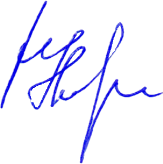 УТВЕРЖДАЮУТВЕРЖДАЮУТВЕРЖДАЮУТВЕРЖДАЮУТВЕРЖДАЮУТВЕРЖДАЮУТВЕРЖДАЮПервый заместитель мэра,Первый заместитель мэра,Первый заместитель мэра,Первый заместитель мэра,Первый заместитель мэра,Первый заместитель мэра,Первый заместитель мэра,председатель комиссии по предупреждению и ликвидации чрезвычайных ситуаций и обеспечению пожарной безопасности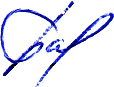 председатель комиссии по предупреждению и ликвидации чрезвычайных ситуаций и обеспечению пожарной безопасностипредседатель комиссии по предупреждению и ликвидации чрезвычайных ситуаций и обеспечению пожарной безопасностипредседатель комиссии по предупреждению и ликвидации чрезвычайных ситуаций и обеспечению пожарной безопасностипредседатель комиссии по предупреждению и ликвидации чрезвычайных ситуаций и обеспечению пожарной безопасностипредседатель комиссии по предупреждению и ликвидации чрезвычайных ситуаций и обеспечению пожарной безопасностипредседатель комиссии по предупреждению и ликвидации чрезвычайных ситуаций и обеспечению пожарной безопасностиО.Р. БадагуеваО.Р. Бадагуева«27»маямая2020 года27 мая 2020 годаВремя: 15:00п. Бохан- Бадагуева Оксана Родионовна – первый заместитель мэра, председатель комиссии по предупреждению и ликвидации чрезвычайных ситуаций и обеспечению пожарной безопасности администрации муниципального образования «Боханский район».Председатель комиссии:Председатель комиссии:Бадагуева Оксана РодионовнаПервый заместитель мэра администрации муниципального образования «Боханский районЗаместители председателя комиссии:Заместители председателя комиссии:Иванов Виталий ВасильевичЗаместитель мэра по ЖКХ и КСХалматов Андрей ГеннадьевичНачальник ПСЧ-44 (По охране п. Бохан)Секретарь комиссии:Секретарь комиссии:Кабанов Степан ВладимировичГлавный специалист ГО ЧС и ПБ администрации муниципального образования «Боханский район»Члены комиссии:Члены комиссии:Александров Александр ГеннадьевичНачальник отдела сельского хозяйстваБарлуков Александр ЮрьевичНачальник отдела по УМИ администрации МО «Боханский район»Клементьева Валентина МихайловнаНачальник отдела культуры администрации МО «Боханский район»Позднякова Людмила ИвановнаГлава администрации МО «Александровское», (в режиме видеоконференцсвязи)Ткач Александр СергеевичГлава администрации МО «Буреть», (в режиме видеоконференцсвязи)Пушкарева Татьяна СергеевнаГлава администрации МО «Казачье», (в режиме видеоконференцсвязи)Артанов Владимир НиколаевичГлава администрации МО «Каменка», (в режиме видеоконференцсвязи)Баханова Лина ВладимировнаГлава администрации МО «Новая Ида», (в режиме видеоконференцсвязи)Нефедьев Сергей НиколаевичГлава администрации МО «Олонки», (в режиме видеоконференцсвязи)Середкина Ирина АлексеевнаГлава администрации МО «Середкино», (в режиме видеоконференцсвязи)Скоробогатова Марина ВладимировнаГлава администрации МО «Тихоновка», (в режиме видеоконференцсвязи)Багайников Владимир АлексеевичГлава администрации МО «Укыр», (в режиме видеоконференцсвязи)Барлуков Василий АпполоновичГлава администрации МО «Хохорск», (в режиме видеоконференцсвязи)Ханхареев Дмитрий ИльичГлава администрации МО «Шаралдай», (в режиме видеоконференцсвязи)Мамонцев Николай ВикторовичНачальник территориального отдела Министерства лесного комплекса Иркутской области по Кировскому лесничеству, (в режиме видеоконференцсвязи)Буяева Лариса СавватеевнаНачальник УО администрации МО «Боханский район», (в режиме видеоконференцсвязи)Сахаров Степан АлександровичЗаместитель главного государственного инспектора У-ОБО по пожарному надзору, подполковник внутренней службы, (в режиме видеоконференцсвязи)Ханташкеев Виктор Борисович Главный врач ОГБУЗ «Боханская РБ», (в режиме видеоконференцсвязи)ПРИСУТСТВУЮЩИЕ:ПРИСУТСТВУЮЩИЕ:Иванова Марина НиколаевнаЗаместитель начальника полиции "По охране общественного порядка" МО МВД России "Боханский"Бадагуев Родион НиколаевичЗаместитель главы администрации МО «Тараса», (в режиме видеоконференцсвязи)ПРИГЛАШЕННЫЕ:ПРИГЛАШЕННЫЕ:Намсараев Зандан МаксимовичСтарший госинспектор по маломерным судам Боханской группы патрульной службы «Центр ГИМС МЧС России по Иркутской области»Никитина Мария ВасильевнаКонсультант-ответственный секретарь КДН и ЗП в МО «Боханский район»Открытие заседания КЧС и ПБОткрытие заседания КЧС и ПБ15:00-15:05(5 мин.)Оглашение повестки дня, вступительное слово, председателя КЧС и ПБ администрации МО «Боханский район»Бадагуева Оксана Родионовна«О принятии мер по недопущению перехода возгорания сухой травы, стерни с земель сельскохозяйственного назначения на земли лесного фонда».«О принятии мер по недопущению перехода возгорания сухой травы, стерни с земель сельскохозяйственного назначения на земли лесного фонда».Докладчик:15:05-15:15(10 мин.)Начальник ТУ МЛК Иркутской области по Кировскому лесничествуМамонцев Николай ВикторовичСодокладчик:15:15-15:20(5 мин.)Начальник отдела сельского хозяйства администрации МО «Боханский район»Александров Александр Геннадьевич«О выполнении профилактических мероприятий для обеспечения защиты населенных пунктов, прилегающих к лесным массивам, от перехода лесных пожаров и палов сухой травы».«О выполнении профилактических мероприятий для обеспечения защиты населенных пунктов, прилегающих к лесным массивам, от перехода лесных пожаров и палов сухой травы».Докладчики:15:20-15:25(5 мин.)15:25-15:30(5 мин.)15:30-15:35(5 мин.)15:35-15:40(5 мин.)15:40-15:45(5 мин.)15:45-15:50(5 мин.)15:50-15:55(5 мин.)Глава администрации МО «Александровское»Позднякова Людмила Ивановна;Глава администрации МО «Бохан»Сахьянов Леонид Николаевич;Глава администрации МО «Казачье»Пушкарева Татьяна Сергеевна;Глава администрации МО «Каменка»Артанов Владимир Николаевич;Глава администрации МО «Новая Ида»Баханова Лина Владимировна;Глава администрации МО «Олонки»Нефедьев Сергей Николаевич;Глава администрации МО «Шаралдай»Ханхареев Дмитрий Ильич«О мерах по подготовке к безопасной эксплуатации водных объектов в летний период 2020 года на территории Боханского района».«О мерах по подготовке к безопасной эксплуатации водных объектов в летний период 2020 года на территории Боханского района».Докладчик:15:55-16:05(10 мин.)Старший государственный инспектор по маломерным судам Боханской группы патрульной службы «Центр ГИМС МЧС России по Иркутской области»Намсараев Зандан Максимович«О планируемой работе Управления образования в сфере профилактики безопасности детей на водных объектах в ходе летнего сезона 2020 года на территории МО «Боханский район»»«О планируемой работе Управления образования в сфере профилактики безопасности детей на водных объектах в ходе летнего сезона 2020 года на территории МО «Боханский район»»Докладчик:16:05-16:15(10 мин.)Начальник управления образования администрации МО «Боханский район»Буяева Лариса Савватеевна5. «О готовности детского летнего оздоровительного лагеря "Чайка" к прохождению летней оздоровительной компании 2020 года».5. «О готовности детского летнего оздоровительного лагеря "Чайка" к прохождению летней оздоровительной компании 2020 года».Докладчик:16:15-16:25(10 мин.)Начальник управления образования администрации МО «Боханский район»Буяева Лариса СавватеевнаЗакрытие заседания КЧС и ПБЗакрытие заседания КЧС и ПБ16:25-16:30(5 мин.)Оглашение решения КЧС и ПБ, заключительное слово, председателя КЧС и ПБ администрации МО «Боханский район»Бадагуева Оксана РодионовнаСекретарь комиссии, главный специалист ГО ЧС и ПБС.В. Кабанов.